Основополагающий принцип развития современного дошкольного образования, предложенный Федеральными государственными требованиями,  является принцип интеграции образовательных областей. Один из актуальных и эффективных методов, реализующий данный принцип  в дошкольном образовании является метод проектов.Данный метод  даёт ребёнку возможность экспериментировать, синтезировать полученные знания, развивать творческие способности, коммуникативные навыки, формирует у дошкольников самостоятельность, инициативность в поиске ответов на вопросы. Поэтому, совместную деятельность с дошкольниками выстраиваю на основе проектного метода, в основе которого лежит интеграция образовательных областей: «Здоровье», «Физическая культура»,  «Социализация», «Труд», «Безопасность», «Познание», «Коммуникация», «Чтение художественной литературы», «Художественное творчество» и «Музыка». Безусловно, при использовании метода проекта, на педагога ложится дополнительная нагрузка, ведь необходимо продумать всю непосредственно образовательную деятельность, подготовить новые игры по заданной теме, дать консультации для родителей, увлечь их, организовать для совместной деятельности. Это делает жизнь в детском саду более насыщенной и интересной, а родители становятся непосредственными участниками жизни детского сада и своих детей.         К реализации проектов привлекаю не только родителей, но  и специалистов дошкольного учреждения, которые помогают  детям обнаружить проблему, вызвать к ней интерес и привлечь  к участию в проекте.          Совместно с дошкольниками реализованы: исследовательско – творческие, информационно – практико – ориентированные, творческие проекты по различной тематике.          Хочу представить вашему вниманию исследовательско – творческий проект «Насекомые», в реализации и разработке которого участвовали, воспитанники  и их родители моей группы.          Идея Проекта возникла во время одной из прогулок, когда дети увидели насекомых. Реакция ребят была неоднозначной. Часть детей выразили радость и неподдельный интерес, другие - испугались. Были и такие ребята, которые предложили уничтожить насекомых. Мнения разделились. В ходе беседы выяснилось, что знания дошкольников о насекомых очень скудные:   дети не знают и не называют насекомых;не имеют простейшие представления о некоторых особенностях внешнего вида, способах передвижения, издаваемых звуках, где и как зимуют насекомые;не знают о пользе или вреде, которую приносят людям и растениям;не находят сходства и различия;не владеют обобщающим понятием «насекомые».        Поэтому возникла  необходимость совместно с детьми и родителями разработать и реализовать проект, который позволит сформировать  у воспитанников представления о насекомых; развить творческие способности и поисково - исследовательскую деятельность.        Совместно с детьми выявили главные вопросы  проекта. 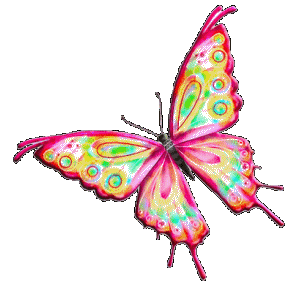 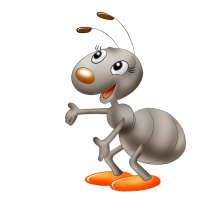 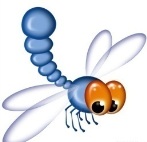 	                Насекомые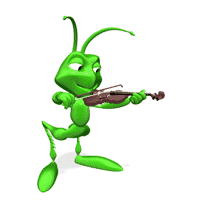 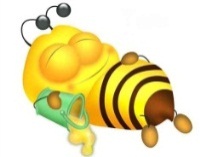 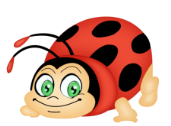 Сформулировали основную цель проекта:формирование элементарных знаний у дошкольников о насекомых, гуманного отношения к окружающей среде и стремления проявлять заботу о сохранении природы.Определили задачи, такие как:Расширить и систематизировать знания детей о насекомых: бабочках, муравьях,   пчёлах, жуках, кузнечика, их строении, способах передвижения;Развивать эмоциональную отзывчивость;Воспитывать бережное отношения к живому.Формировать навыки исследовательской  и творческой деятельности.Привлечь родителей к активному участию в проекте.Результатом данной деятельности стала  системная «паутинка», включающая  различные виды детской деятельности и формы организации работы:          Совместно  с детьми  составили объявление для родителей. На большом листе бумаги дети обратились:"Дорогие папы и мамы! Нам хочется побольше узнать о насекомых. Особенно нам интересно узнать: Какие они бывают? Какую пользу и вред приносят? Где живут? Чем питаются? Обращаемся к вам за помощью: сводите нас в библиотеку, помогите подобрать книги про этих удивительных насекомых и изготовить маски, сделать поделки из бросового материала, бумаги,  пластилина, соленого теста, бисера. Понаблюдайте  с нами за насекомыми в природе и покажите видео фильмы.Ваши любознательные детки".         Родители охотно откликнулись на просьбы детей. На этом этапе развивались  и совершенствовались детско-родительские отношения. Жизнь ребенка и родителей наполнялась  новым содержанием и общими интересами. В условиях семьи осуществлялось:  познавательно-речевое совместное  чтение, рассматривание картин, сюжетов, продуктивная деятельность.          В результате чего в группе была организованна выставка книг, поделок на тему «Милые букашечки», пополнили необходимым оборудованием, демонстрационным материалом, дидактическими играми.         В процессе познавательно - исследовательской  деятельности  просматривали  видео – фото-сюжеты, иллюстрации, фотографии, плакаты на данную тему. Наблюдали  за насекомыми на участке детского сада, в своей естественной среде обитания. Проводили исследовательскую деятельность: рассматривали  и сравнивали. Замечали яркие особенности во внешнем виде бабочки,  радовались её разным  краскам. С нетерпением разыскивали для наблюдений новые объекты.В дневнике наблюдений делали соответствующие записи и зарисовки.       В процессе НОД по ручному труду, дети закрепляли  особенности  внешнего вида и образа жизни стрекозы, используя в работе: пластилин, природный материал: семена ясеня и редиса. Воспитанникам было очень интересно, их эмоциям не было предела.      На математике  «Собирали насекомое» из геометрических фигур.В процессе трудовой деятельности  обсуждали о трудолюбивых и ленивых насекомых.      Изучая вопросы безопасности и здоровья,  проводили беседы  о пользе и вреде насекомых.       Играя  в сюжетно-ролевые игры:  воспитанники выполняли  игровые роли в соответствии с сюжетом. У детей развивались основы экологического сознания, формировалось понимание необходимости соблюдения человеком правил поведения в природе. Инсценируя  басню Крылова «Стрекоза и муравей», дети поняли, что кроме отдыха и развлечения есть труд. Чтобы воплотить цель в жизнь, надо много трудиться, как муравей.      Совместно с инструктором по ФИЗО провели различные подвижные игры,  с целью закрепления знаний о насекомых, подражая их повадкам и образу жизни.  Игры доставили радость не только детям, но и взрослым. Большим счастьем было увидеть улыбку на лице воспитанников.       На музыкальных занятиях дети с огромным удовольствием танцевали «Танец бабочек», исполняли  песню «Не обижайте муравья», играли.  В памяти  остались яркие впечатления и положительные эмоции.       С помощью нетрадиционной техники рисования, используя в качестве шаблона свою ладонь, дети рисовали «Разноцветных бабочек». А на камнях изображали волшебных Божьих коровок. Это было очень забавное и увлекательное занятие. Ведь у детей прекрасная фантазия! А уж когда обнаруженного на камне персонажа сделали видимым при помощи красок, восторгу не было предела. Дети с удовольствием разрисовывали камни, а потом играли с этими камнями.                                                                               На лепке  дети учились лепить  образ насекомого (божью коровку),  совершенствовали  технику лепки, развивали чувство формы и цвета.        При ежедневном  чтении книг, дошкольники слушали сказки и рассказы, прослушивали аудио записи со звуками природы,  просматривали  мультфильмы и иллюстрации. Дети наблюдали за чудесами, которые происходят в природе.       Всё это вдохновило ребят на сочинение собственных сказок, рассказов, а также описательных загадок  о насекомых. Родители поддержали детей и приняли в этом начинании активное участие. Дома они придумывали сказки и забавные истории о насекомых. Так на свет появилась папка сказок, которая  в дальнейшем послужила началом  создания собственного мультфильма.        Выбрав понравившийся сюжет из «папки сказок»,  дети слепили пластилиновых персонажей, а также изготовили  необходимые декорации и фон. В беседах дети  познакомились с профессиями «режиссёр», «сценарист», «оператор», «актёр». Герои двигались с помощью спиц на фоне пейзажей. Юные мультипликаторы были очень  рады! После того как  закончилась съёмка кадров, мы перенесли их на компьютер, смонтировали. И вот наступил долгожданный момент! Много, много раз мы просматривали свой мультфильм. В этот же день дети с гордостью показали  своё произведение  родителям.         Совместная деятельность по созданию мультфильма предполагала интеграцию всех образовательных областей.  Дети общались, вместе играли, договаривались, помогали друг другу, были объединены общей идеей, что и является принципом работы с дошкольниками в рамках ФГТ.         Вашему вниманию представляю созданный нами мультипликационный фильм! ПознаниеПросмотр видео – фото-сюжетов, иллюстраций фотографий, плакатов на тему «Насекомые», «Строение насекомого».Исследовательская деятельность: рассматривание и сравнение насекомых.Наблюдение за насекомыми на участке детского сада;Ведение дневника наблюдений с соответствующими записями и зарисовками о насекомых.Ручной трудИзготовление из  природного материала «Стрекоза»ФЭМПКоличественный счёт насекомых:Дидактическая игра «Собери насекомое» из многоугольников;Чтение художественной литературыЧтение и обсуждение произведений: К.Чуковского «Муха-Цокотуха»; А. Бианки «Как муравьишка домой спешил». В.Сухомлинского «Пусть будет соловей и жук»; И.А.Крылова «Стрекоза и муравей»; В.Драгунского «Он живой и светится» и.т.д.А. Бианки «Паучок-пилот», Г. Глушнёв «кузнечик и кузнечики», Г. Скребницкий «Счастливый жучок», К. Ушинский «Пчёлки на разведках Просмотр мультфильмов: «Муха-Цокотуха», «Стрекоза и муравей», «Лунтик», «Пчелка Майя», «Дюймовочка» и т.д. Рассматривание иллюстраций из «Красной книги».КоммуникацияСоставление рассказов о насекомых. Составление описательных загадок про насекомых. Беседы с детьми: «Кто такие насекомые?», «Где дом у насекомых?», «Кто, как, где спит?», «Кто живёт в подземном царстве?», «Бывают ли насекомые детёнышами?», «Насекомые в природе нашего края" и др.Дидактические игры: «Закончи предложение», «Подбери признак»,  «Кто, что умеет делать?»Объяснение крылатых выражений типа «Комар носа не подточит», «Какая муха тебя укусила?», «Тружусь как пчела», «Сделать из мухи слона», «Он мухи не обидит».СоциализацияБеседы: «Роль человека в жизни насекомых» «Муравьи – санитары леса» «Кто такая стрекоза» «Трудолюбивые пчелы» «…Совсем как огуречик» Проблемной ситуации «Как поступить, если встретил в траве насекомое?»Сюжетно-ролевые игры:«Приключение в лесу», «В гости к Лунтику».Дидактические игры: «Узнай, чьё крылышко», «Бывает – не бывает»,  «Бабочки», «Четвёртый лишний», «Куда спрятались насекомые», «Насекомые»,  «На полянке»Театрализованные игры:Инсценировка басни «Стрекоза и муравей».ТрудБеседы о трудолюбии, обсуждение о трудолюбивых ленивых насекомых.Безопасность Беседы: «Опасные насекомые», «Если ужалила пчела».ЗдоровьеБеседы-обсуждения: «В чём польза насекомых?»Физическая культураПодвижные игры  «Поймай пчелу»,  «Мотылёк, журавль, жаба», «Пчёлы и медведи»,   «Бабочки и ласточки», «Стрекозы, бабочки, пчёлы, кузнечики»,  «Сороконожка» «Спрячься от паука», «Жуки», «Найди свой цветок»                         Формы взаимодействия с семьёй:Конкурс совместной работы детей и родителей на  выставку поделок «Милые букашечки». Разучивание стихов о насекомых в семейном кругуКонсультация родителей«Как привить любовь к природе»Изготовление шапочки насекомых для подвижных игр.Памятка для родителей «Первая помощь при укусах насекомых», Наблюдение за насекомыми во дворе, на даче, в деревне…Художественное творчествоРисование:Игры с рисованием: «Дорисуй насекомое по образцу»;Рисование на тему  «Разноцветные бабочки». «Улитка»                                                                         Лепка:«Божьи коровки на листике», «Улитка и стрекоза»Аппликация:Объемная аппликация «Бабочки».МузыкаН. Римский – Корсаков «Полёт шмеля»Игровое упражнение «Гусеница»Этюд «Пляска бабочек» муз Е.ТиличеевойПение «Не обижайте муравья» муз. Г.Гладкова, слова «В.СтепановаЛогоритмическое упражнение «Дружные муравьи» (с музыкальным сопровождением).Режимные моментыПодвижные игрыУтренняя гимнастика «Весёлые букашки».Пальчиковая гимнастика «Пчела», «Божьи коровки»,«Трудолюбивая пчелка».Зрительная гимнастика«Муравьи»Дыхательное упражнение«Отправь пчелку в полет за нектаром»